       Šašek – říkanka s ukazovánímKdyž se tahá za šňůru,(ručičkama naznačujeme tahání)leze šašek nahoru.(rukama i nohama naznačujeme lezení)Rozhazuje rukama,(rozpažujeme ruce do stran)vyhazuje nohama.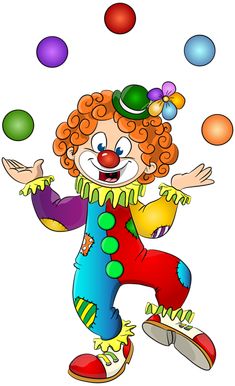 (předkopáváme nohama před sebe)Rolničkama zazvoní(potřásáme hlavou)a takhle se ukoní.(ukloníme se)